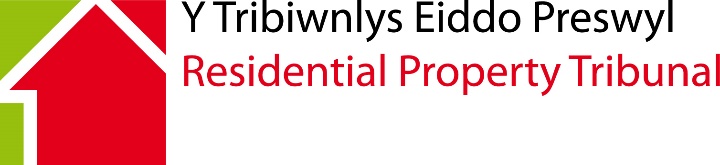 		Ffurflen Gais		A27A (ac A19) o Ddeddf Landlord a Thenant 1985Cais i benderfynu atebolrwydd i dalu taliadau gwasanaeth amrywiol a pha mor rhesymol ydyntMae'n bwysig eich bod yn darllen y nodiadau hyn yn ofalus cyn cwblhau'r ffurflen hon.Ysgrifennwch yn glir mewn inc DU a thiciwch y blychau sy'n briodol.Mae'r ffurflen gais hon hefyd ar gael yn Saesneg. Cysylltwch â'r tribiwnlys am fersiwn Saesneg o'r ffurflen hon.Tâl Gwasanaeth Swm sydd i'w dalu gan denant annedd yn uniongyrchol neu'n anuniongyrchol am y canlynol: gwasanaethau, gwaith atgyweirio, gwaith cynnal a chadw, gwelliannau, yswiriant neu gostau rheoli'r landlord fel rhan o'r rhent, neu'n ychwanegol ato.Hon yw'r ffurflen gywir i'w defnyddio os ydych yn landlord neu'n denant a'ch bod am wneud un o'r ceisiadau canlynol: penderfynu a oes tâl gwasanaeth amrywiol i'w dalu ac, os felly, i ba raddau y cafodd y costau hyn eu gwario'n rhesymol neu os oes rhaid talu'r tâl gwasanaeth cyn i'r arian gael ei wario, y swm rhesymol sydd i'w dalu.Os bydd y Tribiwnlys yn penderfynu bod tâl gwasanaeth amrywiol i'w dalu, gall hefyd benderfynu ar y canlynol:y person a ddylai ei daluy person a ddylai gael ei daluy swm sydd i'w dalu (sy'n gyfyngedig i'r swm sy'n rhesymol)y dyddiad talu neu erbyn pryd y dylid talusut y dylid taluDogfennauMae'n rhaid i chi anfon y dogfennau canlynol ("dogfennau gofynnol") gyda'r cais hwn:copi o'r lescopi o'r cais/ceisiadau am y taliadau gwasanaeth gan gynnwys y crynodebau o Hawliau a Rhwymedigaethau a ddaeth gyda'r cais/ceisiadau (os oes rhai). Os na fyddwch yn anfon unrhyw rai o'r dogfennau gofynnol, efallai na fydd y cais hwn yn ddilys.Peidiwch ag anfon unrhyw ddogfennau eraill ar hyn o bryd.  Os a phryd y bydd angen rhagor o ddogfennau, gwybodaeth neu dystiolaeth, byddwn yn gofyn i chi eu hanfon ar wahânFfi Gwneud CaisOni bai bod hawl gennych i gael hepgoriad neu ostyngiad, rhaid i chi anfon y ffi gwneud cais gyda'r cais a'r dogfennau gofynnol.Bydd swm y ffi gwneud cais yn dibynnu ar gyfanswm y taliadau gwasanaeth y mae anghydfod yn eu cylch.  Er mwyn darganfod faint y bydd angen i chi ei dalu, edrychwch ar y tabl canlynol:Fydd Rhaid talu'r ffi naill ai gyda siec wedi'i chroesi neu archeb bost wedi'i dynnu o blaid “Llywodraeth Cymru” neu drwy drosglwyddiad banc, y gellir darparu manylion amdani ar gais.Peidiwch ag anfon arian parod. Ni fyddwn yn derbyn taliadau arian parod.  Bydd unrhyw gais a gyflwynir gydag arian parod yn cael ei ddychwelyd at yr ymgeisydd ac ni ellir cymryd cyfrifoldeb am hynny.Mae Ffi gwrandawiad o £150 i'w thalu hefyd pan fydd Gwrandawiad wedi'i drefnu. Os na fyddwch yn talu'r ffi erbyn y dyddiad dyledus, ni fydd y cais yn cael Gwrandawiad a gall gael ei wrthod neu gellir ystyried eich bod wedi ei dynnu'n ôl.Hepgor FfioeddOs bydd Ymgeisydd/Ymgeiswyr neu bartner(iaid) unrhyw Ymgeisydd/Ymgeiswyr yn cael budd-daliadau penodol sy'n gysylltiedig ag incwm, gall y Ffi Gwneud Cais gael ei hepgor neu ei gostwng. Er mwyn hepgor y Ffi Gwneud Cais neu ei gostwng, rhaid i'r Ymgeisydd/Ymgeiswyr sy'n cael y budd-dal hwn, neu y mae eu partner(iaid) yn cael y budd-dal hwn, gwblhau ffurflen cais am hepgoriad sydd ar gael gan y Tribiwnlys Eiddo Preswyl.  Ni fydd y partïon eraill yn cael copi o'r ffurflen hon.Mae’r tribiwnlys yn derbyn ceisiadau trwy e-bost i rpt@llyw.cymru neu trwy copi galed gyda’r post.Os ydych yn gyrru copi galed, anfonwch y ffurflen gais wedi'i chwblhau ynghyd â'r dogfennau gofynnol i: Y Tribiwnlys Eiddo PreswylOak HouseCleppa ParkCeltic SpringsCasnewyddNP10 8BDNodyn i Ymgeiswyr Dylai ymgeiswyr wybod y gall unrhyw wybodaeth y byddant yn ei rhoi i'r Tribiwnlys gael ei chofnodi mewn dogfen penderfyniad.  Mae holl benderfyniadau'r Tribiwnlys ar gael i'r cyhoedd.Dewis iaithMae’r Tribiwnlys Eiddo Preswyl yn croesawu gohebiaeth a galwadau ffôn yn Gymraeg a Saesneg. Mae hyn yn cynnwys cyflwyno ffurflenni, dogfennau a sylwadau ysgrifenedig i'r Tribiwnlys.Cofiwch: Gall y Tribiwnlys anfon copi o'r ffurflen gais at unigolion priodol eraill (e.e. lesddeiliaid eraill sy'n talu tâl gwasanaeth yn yr adeilad neu'r datblygiad).  Os ydych yn lesddeiliad ac nad ydych am ddatgelu eich rhif ffôn na'ch cyfeiriad e-bost i'r unigolion hyn, peidiwch â rhoi'r manylion hyn ym Mlwch 1 gan eu hatodi ar ddalen ar wahân yn lle hynny. Os rhoddwyd manylion cynrychiolydd, bydd pob llythyr a chyswllt yn cael eu cyfeirio ato hyd nes bod y Tribiwnlys yn cael gwybod nad yw'n gweithredu bellach.Cofiwch: mae'r ffurflen hon yn gofyn i'r ymgeisydd roi manylion y rhai sy'n bartïon i'r cais.  Hefyd, mae angen i'r Tribiwnlys wybod enwau a chyfeiriadau pobl eraill y gallai'r cais gael effaith sylweddol arnynt, fel lesddeiliaid eraill yn yr adeilad.  Rhowch restr o enwau a chyfeiriadau unrhyw unigolion o'r fath.  Os nad yw hynny'n bosibl neu'n ymarferol, dylech ddarparu datganiad ysgrifenedig gyda'r cais hwn.Os ydych yn landlord/cwmni rheoli sy'n gwneud cais, peidiwch â chynnwys rhifau ffôn/ffacs na chyfeiriad e-bost yr ymatebydd (ymatebwyr) (os ydych yn gwybod beth ydynt) wrth gwblhau Blwch 4 gan eu cynnwys ar ddalen ar wahân yn lle hynny.  Y rheswm am hyn yw y gall y Tribiwnlys anfon copi o'r ffurflen gais at unigolion priodol eraill (e.e. lesddeiliaid eraill sy'n talu tâl gwasanaeth yn yr adeilad neu'r datblygiad).  Cofiwch: mae rhai lesoedd yn caniatáu i landlord gynnwys costau a gafodd eu gwario mewn cysylltiad ag achos cyn Tribiwnlys fel rhan o dâl gwasanaeth.  Mae adran 20C o Ddeddf Landlord a Thenant 1985 yn rhoi pŵer i'r Tribiwnlys, ar ôl cael cais gan y tenant, wneud gorchymyn yn datgan na ddylai costau o'r fath gael eu trin fel costau perthnasol i'w cynnwys wrth benderfynu ar swm unrhyw dâl gwasanaeth sydd i'w dalu gan y tenant neu unrhyw un arall a nodir yn y cais.  Os ydych yn denant, dylech nodi yma a hoffech i'r Tribiwnlys ystyried gwneud gorchymyn o'r fath.  Os ydych yn denant a bod y cais hwn wedi cael ei wneud gan eich Landlord neu Asiant Rheoli, gallech, serch hynny, ofyn i'r Tribiwnlys wneud Gorchymyn o dan Adran 20C.  Os felly ysgrifennwch at y Tribiwnlys yn gofyn iddo wneud Gorchymyn o'r fath a rhowch y rhesymau pam.Rhowch fanylion unrhyw ofynion arbennig sydd gennych chi neu rywun a fydd yn dod gyda chi (e.e. mynediad ar gyfer cadair olwyn, angen cyfieithydd ar y pryd).  Bydd y Tribiwnlys yn gallu gwneud trefniadau os bydd yn gwybod am eich anghenion.COFIWCH:  Wrth benderfynu a gafodd costau eu gwario'n rhesymol neu a oedd costau'n rhesymol, gall fod o gymorth i'r Tribiwnlys pe gallech ddarparu costau neu amcangyfrifon gan gontractwyr neu ddarparwyr gwasanaeth ar wahân i'r rhai y mae eu taliadau wedi'u cynnwys yn y costau hynnyRhestr WirioGwnewch yn siŵr:eich bod wedi cwblhau'r ffurflen hon i gyd,eich bod wedi cynnwys yr holl ddogfennau gofynnoleich bod wedi cynnwys y ffi gywir yn daladwy i "Llywodraeth Cymru" a/neu unrhyw ffurflen cais am hepgoriad.Ni fydd y Tribiwnlys yn prosesu eich cais os na fyddwch wedi gwneud hynny.Cysylltwch â'r Tribiwnlys Eiddo Preswyl os oes gennych unrhyw gwestiynau am sut i lenwi'r ffurflen hon neu'r drefn y bydd y Tribiwnlys yn ei dilyn:Ffôn:		0300 025 2777E-bost:	rpt@llyw.cymru  Swm y Tâl Gwasanaeth y mae anghydfod yn ei gylchFfi Gwneud CaisLlai na £500£50Mwy na £500 ond llai na £1,000£70Mwy na £1,000 ond llai na £5,000£100Mwy na £5,000 ond llai na £15,000£200Mwy na £15,000£3501. Dewis Iaith A fyddai'n well gennych ohebu â ni yn:Cymraeg 			Saesneg 			Y ddwy iaith			A fyddai’n well gennych gyfathrebu â ni ar lafar yn:Cymraeg 			Saesneg 			Y ddwy iaith			A fyddai’n well gennych siarad Cymraeg neu Saesneg yn eich Gwrandawiad Tribiwnlys?Cymraeg 			Saesneg 			Y ddwy iaith			2. Ieithoedd a SiaredirPa ieithoedd ydych chi'n eu defnyddio i gyfathrebu? (ticiwch bob un sy'n berthnasol)Cymraeg 			Saesneg			Arall (nodwch os 		gwelwch yn dda)3. Rydym am gefnogi'r defnydd o'r Gymraeg yn y Tribiwnlysoedd. Os ydych chi'n gallu siarad Cymraeg, ac wedi nodi Saesneg fel eich dewis iaith, oes yna reswm penodol pam eich bod chi wedi dewis cyfathrebu yn Saesneg? (Ni fydd eich ateb yn effeithio ar sylwedd eich achos mewn unrhyw ffordd) 1. Manylion yr ymgeisydd/ymgeiswyr (Os oes mwy nag un ymgeisydd, dylech ddefnyddio dalen ar wahân)1. Manylion yr ymgeisydd/ymgeiswyr (Os oes mwy nag un ymgeisydd, dylech ddefnyddio dalen ar wahân)1. Manylion yr ymgeisydd/ymgeiswyr (Os oes mwy nag un ymgeisydd, dylech ddefnyddio dalen ar wahân)1. Manylion yr ymgeisydd/ymgeiswyr (Os oes mwy nag un ymgeisydd, dylech ddefnyddio dalen ar wahân)1. Manylion yr ymgeisydd/ymgeiswyr (Os oes mwy nag un ymgeisydd, dylech ddefnyddio dalen ar wahân)1. Manylion yr ymgeisydd/ymgeiswyr (Os oes mwy nag un ymgeisydd, dylech ddefnyddio dalen ar wahân)1. Manylion yr ymgeisydd/ymgeiswyr (Os oes mwy nag un ymgeisydd, dylech ddefnyddio dalen ar wahân)1. Manylion yr ymgeisydd/ymgeiswyr (Os oes mwy nag un ymgeisydd, dylech ddefnyddio dalen ar wahân)1. Manylion yr ymgeisydd/ymgeiswyr (Os oes mwy nag un ymgeisydd, dylech ddefnyddio dalen ar wahân)1. Manylion yr ymgeisydd/ymgeiswyr (Os oes mwy nag un ymgeisydd, dylech ddefnyddio dalen ar wahân)1. Manylion yr ymgeisydd/ymgeiswyr (Os oes mwy nag un ymgeisydd, dylech ddefnyddio dalen ar wahân)1. Manylion yr ymgeisydd/ymgeiswyr (Os oes mwy nag un ymgeisydd, dylech ddefnyddio dalen ar wahân)   Enw:   Enw:   Cyfeiriad (gan gynnwys cod post):   Cyfeiriad (gan gynnwys cod post):   Cyfeiriad (gan gynnwys cod post):   Cyfeiriad (gan gynnwys cod post):   Cyfeiriad (gan gynnwys cod post):   Cyfeiriad (gan gynnwys cod post):   Cyfeiriad ar gyfer gohebiaeth (os yw'n wahanol):   Cyfeiriad ar gyfer gohebiaeth (os yw'n wahanol):   Cyfeiriad ar gyfer gohebiaeth (os yw'n wahanol):   Cyfeiriad ar gyfer gohebiaeth (os yw'n wahanol):   Cyfeiriad ar gyfer gohebiaeth (os yw'n wahanol):   Cyfeiriad ar gyfer gohebiaeth (os yw'n wahanol):   Cyfeiriad ar gyfer gohebiaeth (os yw'n wahanol):   Cyfeiriad ar gyfer gohebiaeth (os yw'n wahanol):   Ffôn: Dydd:   Ffôn: Dydd:   Ffôn: Dydd:Min nos:Min nos:Symudol:   Cyfeiriad e-bost:   Cyfeiriad e-bost:   Cyfeiriad e-bost:   Rôl (e.e. Landlord,  Tenant, Asiant Rheoli:):   Rôl (e.e. Landlord,  Tenant, Asiant Rheoli:):   Rôl (e.e. Landlord,  Tenant, Asiant Rheoli:):   Rôl (e.e. Landlord,  Tenant, Asiant Rheoli:):   Rôl (e.e. Landlord,  Tenant, Asiant Rheoli:):   Manylion y cynrychiolydd:   Manylion y cynrychiolydd:   Manylion y cynrychiolydd:   Manylion y cynrychiolydd:1A. Datgelu gwybodaeth1A. Datgelu gwybodaeth1A. Datgelu gwybodaeth1A. Datgelu gwybodaeth1A. Datgelu gwybodaeth1A. Datgelu gwybodaeth1A. Datgelu gwybodaeth1A. Datgelu gwybodaeth1A. Datgelu gwybodaeth1A. Datgelu gwybodaeth1A. Datgelu gwybodaeth1A. Datgelu gwybodaethGall y Tribiwnlys anfon copi o’r ffurflen gais i unigolion priodol eraill (e.e. lesddeiliaid eraill sy’n talu tâl gwasanaeth yn yr adeilad neu ddatblygiad).  Os ydych yn lesddeiliad ac nad ydych am i’ch rhif ffôn neu gyfeiriad e-bost gael ei ddatgelu i unigolion eraill o’r fath, ni ddylech gynnwys y manylion hynny ym Mlwch 1 a dylech eu hanfon mewn taflen ar wahân.  Dylech hefyd gadarnhau nad ydych am i fanylion eich (a) rhif ffôn a’ch (b) cyfeiriad e-bost gael eu datgelu i unigolion eraill a chadarnhau eich bod wedi’u cynnwys ar daflen ar wahân, gyda’r canlynol wedi’i nodi ar ben y dudalen mewn priflythrennau ac mewn print trwm; MANYLION CYSWLLT DDIM I’W RHANNU AG ERAILL.Os ydych yn anfon y ffurflen gais ac atodiadau fel PDF, yna RHAID i’r manylion cyswllt nad ydych am eu rhannu gael eu cynnwys mewn atodiad ar wahân.Gall y Tribiwnlys anfon copi o’r ffurflen gais i unigolion priodol eraill (e.e. lesddeiliaid eraill sy’n talu tâl gwasanaeth yn yr adeilad neu ddatblygiad).  Os ydych yn lesddeiliad ac nad ydych am i’ch rhif ffôn neu gyfeiriad e-bost gael ei ddatgelu i unigolion eraill o’r fath, ni ddylech gynnwys y manylion hynny ym Mlwch 1 a dylech eu hanfon mewn taflen ar wahân.  Dylech hefyd gadarnhau nad ydych am i fanylion eich (a) rhif ffôn a’ch (b) cyfeiriad e-bost gael eu datgelu i unigolion eraill a chadarnhau eich bod wedi’u cynnwys ar daflen ar wahân, gyda’r canlynol wedi’i nodi ar ben y dudalen mewn priflythrennau ac mewn print trwm; MANYLION CYSWLLT DDIM I’W RHANNU AG ERAILL.Os ydych yn anfon y ffurflen gais ac atodiadau fel PDF, yna RHAID i’r manylion cyswllt nad ydych am eu rhannu gael eu cynnwys mewn atodiad ar wahân.Gall y Tribiwnlys anfon copi o’r ffurflen gais i unigolion priodol eraill (e.e. lesddeiliaid eraill sy’n talu tâl gwasanaeth yn yr adeilad neu ddatblygiad).  Os ydych yn lesddeiliad ac nad ydych am i’ch rhif ffôn neu gyfeiriad e-bost gael ei ddatgelu i unigolion eraill o’r fath, ni ddylech gynnwys y manylion hynny ym Mlwch 1 a dylech eu hanfon mewn taflen ar wahân.  Dylech hefyd gadarnhau nad ydych am i fanylion eich (a) rhif ffôn a’ch (b) cyfeiriad e-bost gael eu datgelu i unigolion eraill a chadarnhau eich bod wedi’u cynnwys ar daflen ar wahân, gyda’r canlynol wedi’i nodi ar ben y dudalen mewn priflythrennau ac mewn print trwm; MANYLION CYSWLLT DDIM I’W RHANNU AG ERAILL.Os ydych yn anfon y ffurflen gais ac atodiadau fel PDF, yna RHAID i’r manylion cyswllt nad ydych am eu rhannu gael eu cynnwys mewn atodiad ar wahân.Gall y Tribiwnlys anfon copi o’r ffurflen gais i unigolion priodol eraill (e.e. lesddeiliaid eraill sy’n talu tâl gwasanaeth yn yr adeilad neu ddatblygiad).  Os ydych yn lesddeiliad ac nad ydych am i’ch rhif ffôn neu gyfeiriad e-bost gael ei ddatgelu i unigolion eraill o’r fath, ni ddylech gynnwys y manylion hynny ym Mlwch 1 a dylech eu hanfon mewn taflen ar wahân.  Dylech hefyd gadarnhau nad ydych am i fanylion eich (a) rhif ffôn a’ch (b) cyfeiriad e-bost gael eu datgelu i unigolion eraill a chadarnhau eich bod wedi’u cynnwys ar daflen ar wahân, gyda’r canlynol wedi’i nodi ar ben y dudalen mewn priflythrennau ac mewn print trwm; MANYLION CYSWLLT DDIM I’W RHANNU AG ERAILL.Os ydych yn anfon y ffurflen gais ac atodiadau fel PDF, yna RHAID i’r manylion cyswllt nad ydych am eu rhannu gael eu cynnwys mewn atodiad ar wahân.Gall y Tribiwnlys anfon copi o’r ffurflen gais i unigolion priodol eraill (e.e. lesddeiliaid eraill sy’n talu tâl gwasanaeth yn yr adeilad neu ddatblygiad).  Os ydych yn lesddeiliad ac nad ydych am i’ch rhif ffôn neu gyfeiriad e-bost gael ei ddatgelu i unigolion eraill o’r fath, ni ddylech gynnwys y manylion hynny ym Mlwch 1 a dylech eu hanfon mewn taflen ar wahân.  Dylech hefyd gadarnhau nad ydych am i fanylion eich (a) rhif ffôn a’ch (b) cyfeiriad e-bost gael eu datgelu i unigolion eraill a chadarnhau eich bod wedi’u cynnwys ar daflen ar wahân, gyda’r canlynol wedi’i nodi ar ben y dudalen mewn priflythrennau ac mewn print trwm; MANYLION CYSWLLT DDIM I’W RHANNU AG ERAILL.Os ydych yn anfon y ffurflen gais ac atodiadau fel PDF, yna RHAID i’r manylion cyswllt nad ydych am eu rhannu gael eu cynnwys mewn atodiad ar wahân.Gall y Tribiwnlys anfon copi o’r ffurflen gais i unigolion priodol eraill (e.e. lesddeiliaid eraill sy’n talu tâl gwasanaeth yn yr adeilad neu ddatblygiad).  Os ydych yn lesddeiliad ac nad ydych am i’ch rhif ffôn neu gyfeiriad e-bost gael ei ddatgelu i unigolion eraill o’r fath, ni ddylech gynnwys y manylion hynny ym Mlwch 1 a dylech eu hanfon mewn taflen ar wahân.  Dylech hefyd gadarnhau nad ydych am i fanylion eich (a) rhif ffôn a’ch (b) cyfeiriad e-bost gael eu datgelu i unigolion eraill a chadarnhau eich bod wedi’u cynnwys ar daflen ar wahân, gyda’r canlynol wedi’i nodi ar ben y dudalen mewn priflythrennau ac mewn print trwm; MANYLION CYSWLLT DDIM I’W RHANNU AG ERAILL.Os ydych yn anfon y ffurflen gais ac atodiadau fel PDF, yna RHAID i’r manylion cyswllt nad ydych am eu rhannu gael eu cynnwys mewn atodiad ar wahân.Gall y Tribiwnlys anfon copi o’r ffurflen gais i unigolion priodol eraill (e.e. lesddeiliaid eraill sy’n talu tâl gwasanaeth yn yr adeilad neu ddatblygiad).  Os ydych yn lesddeiliad ac nad ydych am i’ch rhif ffôn neu gyfeiriad e-bost gael ei ddatgelu i unigolion eraill o’r fath, ni ddylech gynnwys y manylion hynny ym Mlwch 1 a dylech eu hanfon mewn taflen ar wahân.  Dylech hefyd gadarnhau nad ydych am i fanylion eich (a) rhif ffôn a’ch (b) cyfeiriad e-bost gael eu datgelu i unigolion eraill a chadarnhau eich bod wedi’u cynnwys ar daflen ar wahân, gyda’r canlynol wedi’i nodi ar ben y dudalen mewn priflythrennau ac mewn print trwm; MANYLION CYSWLLT DDIM I’W RHANNU AG ERAILL.Os ydych yn anfon y ffurflen gais ac atodiadau fel PDF, yna RHAID i’r manylion cyswllt nad ydych am eu rhannu gael eu cynnwys mewn atodiad ar wahân.Gall y Tribiwnlys anfon copi o’r ffurflen gais i unigolion priodol eraill (e.e. lesddeiliaid eraill sy’n talu tâl gwasanaeth yn yr adeilad neu ddatblygiad).  Os ydych yn lesddeiliad ac nad ydych am i’ch rhif ffôn neu gyfeiriad e-bost gael ei ddatgelu i unigolion eraill o’r fath, ni ddylech gynnwys y manylion hynny ym Mlwch 1 a dylech eu hanfon mewn taflen ar wahân.  Dylech hefyd gadarnhau nad ydych am i fanylion eich (a) rhif ffôn a’ch (b) cyfeiriad e-bost gael eu datgelu i unigolion eraill a chadarnhau eich bod wedi’u cynnwys ar daflen ar wahân, gyda’r canlynol wedi’i nodi ar ben y dudalen mewn priflythrennau ac mewn print trwm; MANYLION CYSWLLT DDIM I’W RHANNU AG ERAILL.Os ydych yn anfon y ffurflen gais ac atodiadau fel PDF, yna RHAID i’r manylion cyswllt nad ydych am eu rhannu gael eu cynnwys mewn atodiad ar wahân.Gall y Tribiwnlys anfon copi o’r ffurflen gais i unigolion priodol eraill (e.e. lesddeiliaid eraill sy’n talu tâl gwasanaeth yn yr adeilad neu ddatblygiad).  Os ydych yn lesddeiliad ac nad ydych am i’ch rhif ffôn neu gyfeiriad e-bost gael ei ddatgelu i unigolion eraill o’r fath, ni ddylech gynnwys y manylion hynny ym Mlwch 1 a dylech eu hanfon mewn taflen ar wahân.  Dylech hefyd gadarnhau nad ydych am i fanylion eich (a) rhif ffôn a’ch (b) cyfeiriad e-bost gael eu datgelu i unigolion eraill a chadarnhau eich bod wedi’u cynnwys ar daflen ar wahân, gyda’r canlynol wedi’i nodi ar ben y dudalen mewn priflythrennau ac mewn print trwm; MANYLION CYSWLLT DDIM I’W RHANNU AG ERAILL.Os ydych yn anfon y ffurflen gais ac atodiadau fel PDF, yna RHAID i’r manylion cyswllt nad ydych am eu rhannu gael eu cynnwys mewn atodiad ar wahân.Gall y Tribiwnlys anfon copi o’r ffurflen gais i unigolion priodol eraill (e.e. lesddeiliaid eraill sy’n talu tâl gwasanaeth yn yr adeilad neu ddatblygiad).  Os ydych yn lesddeiliad ac nad ydych am i’ch rhif ffôn neu gyfeiriad e-bost gael ei ddatgelu i unigolion eraill o’r fath, ni ddylech gynnwys y manylion hynny ym Mlwch 1 a dylech eu hanfon mewn taflen ar wahân.  Dylech hefyd gadarnhau nad ydych am i fanylion eich (a) rhif ffôn a’ch (b) cyfeiriad e-bost gael eu datgelu i unigolion eraill a chadarnhau eich bod wedi’u cynnwys ar daflen ar wahân, gyda’r canlynol wedi’i nodi ar ben y dudalen mewn priflythrennau ac mewn print trwm; MANYLION CYSWLLT DDIM I’W RHANNU AG ERAILL.Os ydych yn anfon y ffurflen gais ac atodiadau fel PDF, yna RHAID i’r manylion cyswllt nad ydych am eu rhannu gael eu cynnwys mewn atodiad ar wahân.Gall y Tribiwnlys anfon copi o’r ffurflen gais i unigolion priodol eraill (e.e. lesddeiliaid eraill sy’n talu tâl gwasanaeth yn yr adeilad neu ddatblygiad).  Os ydych yn lesddeiliad ac nad ydych am i’ch rhif ffôn neu gyfeiriad e-bost gael ei ddatgelu i unigolion eraill o’r fath, ni ddylech gynnwys y manylion hynny ym Mlwch 1 a dylech eu hanfon mewn taflen ar wahân.  Dylech hefyd gadarnhau nad ydych am i fanylion eich (a) rhif ffôn a’ch (b) cyfeiriad e-bost gael eu datgelu i unigolion eraill a chadarnhau eich bod wedi’u cynnwys ar daflen ar wahân, gyda’r canlynol wedi’i nodi ar ben y dudalen mewn priflythrennau ac mewn print trwm; MANYLION CYSWLLT DDIM I’W RHANNU AG ERAILL.Os ydych yn anfon y ffurflen gais ac atodiadau fel PDF, yna RHAID i’r manylion cyswllt nad ydych am eu rhannu gael eu cynnwys mewn atodiad ar wahân.Gall y Tribiwnlys anfon copi o’r ffurflen gais i unigolion priodol eraill (e.e. lesddeiliaid eraill sy’n talu tâl gwasanaeth yn yr adeilad neu ddatblygiad).  Os ydych yn lesddeiliad ac nad ydych am i’ch rhif ffôn neu gyfeiriad e-bost gael ei ddatgelu i unigolion eraill o’r fath, ni ddylech gynnwys y manylion hynny ym Mlwch 1 a dylech eu hanfon mewn taflen ar wahân.  Dylech hefyd gadarnhau nad ydych am i fanylion eich (a) rhif ffôn a’ch (b) cyfeiriad e-bost gael eu datgelu i unigolion eraill a chadarnhau eich bod wedi’u cynnwys ar daflen ar wahân, gyda’r canlynol wedi’i nodi ar ben y dudalen mewn priflythrennau ac mewn print trwm; MANYLION CYSWLLT DDIM I’W RHANNU AG ERAILL.Os ydych yn anfon y ffurflen gais ac atodiadau fel PDF, yna RHAID i’r manylion cyswllt nad ydych am eu rhannu gael eu cynnwys mewn atodiad ar wahân.Nodyn: Pan fo manylion cynrychiolydd wedi’u nodi, bydd yr holl ohebiaeth a chyfathrebu yn digwydd trwyddynt hwy hyd nes i’r Tribiwnlys gael ei hysbysu nad ydynt bellach yn gweithredu ar eich rhan.Nodyn: Pan fo manylion cynrychiolydd wedi’u nodi, bydd yr holl ohebiaeth a chyfathrebu yn digwydd trwyddynt hwy hyd nes i’r Tribiwnlys gael ei hysbysu nad ydynt bellach yn gweithredu ar eich rhan.Nodyn: Pan fo manylion cynrychiolydd wedi’u nodi, bydd yr holl ohebiaeth a chyfathrebu yn digwydd trwyddynt hwy hyd nes i’r Tribiwnlys gael ei hysbysu nad ydynt bellach yn gweithredu ar eich rhan.Nodyn: Pan fo manylion cynrychiolydd wedi’u nodi, bydd yr holl ohebiaeth a chyfathrebu yn digwydd trwyddynt hwy hyd nes i’r Tribiwnlys gael ei hysbysu nad ydynt bellach yn gweithredu ar eich rhan.Nodyn: Pan fo manylion cynrychiolydd wedi’u nodi, bydd yr holl ohebiaeth a chyfathrebu yn digwydd trwyddynt hwy hyd nes i’r Tribiwnlys gael ei hysbysu nad ydynt bellach yn gweithredu ar eich rhan.Nodyn: Pan fo manylion cynrychiolydd wedi’u nodi, bydd yr holl ohebiaeth a chyfathrebu yn digwydd trwyddynt hwy hyd nes i’r Tribiwnlys gael ei hysbysu nad ydynt bellach yn gweithredu ar eich rhan.Nodyn: Pan fo manylion cynrychiolydd wedi’u nodi, bydd yr holl ohebiaeth a chyfathrebu yn digwydd trwyddynt hwy hyd nes i’r Tribiwnlys gael ei hysbysu nad ydynt bellach yn gweithredu ar eich rhan.Nodyn: Pan fo manylion cynrychiolydd wedi’u nodi, bydd yr holl ohebiaeth a chyfathrebu yn digwydd trwyddynt hwy hyd nes i’r Tribiwnlys gael ei hysbysu nad ydynt bellach yn gweithredu ar eich rhan.Nodyn: Pan fo manylion cynrychiolydd wedi’u nodi, bydd yr holl ohebiaeth a chyfathrebu yn digwydd trwyddynt hwy hyd nes i’r Tribiwnlys gael ei hysbysu nad ydynt bellach yn gweithredu ar eich rhan.Nodyn: Pan fo manylion cynrychiolydd wedi’u nodi, bydd yr holl ohebiaeth a chyfathrebu yn digwydd trwyddynt hwy hyd nes i’r Tribiwnlys gael ei hysbysu nad ydynt bellach yn gweithredu ar eich rhan.Nodyn: Pan fo manylion cynrychiolydd wedi’u nodi, bydd yr holl ohebiaeth a chyfathrebu yn digwydd trwyddynt hwy hyd nes i’r Tribiwnlys gael ei hysbysu nad ydynt bellach yn gweithredu ar eich rhan.Nodyn: Pan fo manylion cynrychiolydd wedi’u nodi, bydd yr holl ohebiaeth a chyfathrebu yn digwydd trwyddynt hwy hyd nes i’r Tribiwnlys gael ei hysbysu nad ydynt bellach yn gweithredu ar eich rhan.2. Cyfeiriad yr eiddo (gan gynnwys cod post)2. Cyfeiriad yr eiddo (gan gynnwys cod post)2. Cyfeiriad yr eiddo (gan gynnwys cod post)2. Cyfeiriad yr eiddo (gan gynnwys cod post)2. Cyfeiriad yr eiddo (gan gynnwys cod post)3. Manylion yr ymatebydd/ymatebwyr (os oes mwy nag un ymatebydd, dylech ddefnyddio dalen ar wahân)3. Manylion yr ymatebydd/ymatebwyr (os oes mwy nag un ymatebydd, dylech ddefnyddio dalen ar wahân)3. Manylion yr ymatebydd/ymatebwyr (os oes mwy nag un ymatebydd, dylech ddefnyddio dalen ar wahân)3. Manylion yr ymatebydd/ymatebwyr (os oes mwy nag un ymatebydd, dylech ddefnyddio dalen ar wahân)3. Manylion yr ymatebydd/ymatebwyr (os oes mwy nag un ymatebydd, dylech ddefnyddio dalen ar wahân)3. Manylion yr ymatebydd/ymatebwyr (os oes mwy nag un ymatebydd, dylech ddefnyddio dalen ar wahân)3. Manylion yr ymatebydd/ymatebwyr (os oes mwy nag un ymatebydd, dylech ddefnyddio dalen ar wahân)3. Manylion yr ymatebydd/ymatebwyr (os oes mwy nag un ymatebydd, dylech ddefnyddio dalen ar wahân)3. Manylion yr ymatebydd/ymatebwyr (os oes mwy nag un ymatebydd, dylech ddefnyddio dalen ar wahân)3. Manylion yr ymatebydd/ymatebwyr (os oes mwy nag un ymatebydd, dylech ddefnyddio dalen ar wahân)   Enw:   Enw:   Cyfeiriad (gan gynnwys cod post):   Cyfeiriad (gan gynnwys cod post):   Cyfeiriad (gan gynnwys cod post):   Cyfeiriad (gan gynnwys cod post):   Cyfeiriad ar gyfer gohebiaeth (os yw'n wahanol):   Cyfeiriad ar gyfer gohebiaeth (os yw'n wahanol):   Cyfeiriad ar gyfer gohebiaeth (os yw'n wahanol):   Cyfeiriad ar gyfer gohebiaeth (os yw'n wahanol):   Cyfeiriad ar gyfer gohebiaeth (os yw'n wahanol):   Cyfeiriad ar gyfer gohebiaeth (os yw'n wahanol):   Ffôn: Dydd:   Ffôn: Dydd:   Ffôn: Dydd:Min nos:Symudol:   Cyfeiriad e-bost:   Cyfeiriad e-bost:   Cyfeiriad e-bost:   Rôl e.e. (Landlord, Tenant,   Asiant Rheoli):   Rôl e.e. (Landlord, Tenant,   Asiant Rheoli):   Rôl e.e. (Landlord, Tenant,   Asiant Rheoli):   Rôl e.e. (Landlord, Tenant,   Asiant Rheoli):   Rôl e.e. (Landlord, Tenant,   Asiant Rheoli):   Rôl e.e. (Landlord, Tenant,   Asiant Rheoli):   Rôl e.e. (Landlord, Tenant,   Asiant Rheoli):   Rôl e.e. (Landlord, Tenant,   Asiant Rheoli):   Rôl e.e. (Landlord, Tenant,   Asiant Rheoli):4. Manylion y landord (os nad ydych wedi'u rhoi yn barod)  4. Manylion y landord (os nad ydych wedi'u rhoi yn barod)  4. Manylion y landord (os nad ydych wedi'u rhoi yn barod)  4. Manylion y landord (os nad ydych wedi'u rhoi yn barod)  4. Manylion y landord (os nad ydych wedi'u rhoi yn barod)     Enw:   Enw:   Cyfeiriad (gan gynnwys cod post):   Cyfeiriad (gan gynnwys cod post):   Cyfeiriad (gan gynnwys cod post):5. Manylion unrhyw gymdeithasau tenantiaid cydnabyddedig5. Manylion unrhyw gymdeithasau tenantiaid cydnabyddedig5. Manylion unrhyw gymdeithasau tenantiaid cydnabyddedig5. Manylion unrhyw gymdeithasau tenantiaid cydnabyddedig5. Manylion unrhyw gymdeithasau tenantiaid cydnabyddedig5. Manylion unrhyw gymdeithasau tenantiaid cydnabyddedig5. Manylion unrhyw gymdeithasau tenantiaid cydnabyddedig5. Manylion unrhyw gymdeithasau tenantiaid cydnabyddedig5. Manylion unrhyw gymdeithasau tenantiaid cydnabyddedig5. Manylion unrhyw gymdeithasau tenantiaid cydnabyddedig5. Manylion unrhyw gymdeithasau tenantiaid cydnabyddedig5. Manylion unrhyw gymdeithasau tenantiaid cydnabyddedig5. Manylion unrhyw gymdeithasau tenantiaid cydnabyddedig5. Manylion unrhyw gymdeithasau tenantiaid cydnabyddedig5. Manylion unrhyw gymdeithasau tenantiaid cydnabyddedig   Enw'r Ysgrifennydd:   Enw'r Ysgrifennydd:   Enw'r Ysgrifennydd:   Enw'r Ysgrifennydd:   Enw'r Ysgrifennydd:   Cyfeiriad (gan gynnwys cod post):   Cyfeiriad (gan gynnwys cod post):   Cyfeiriad (gan gynnwys cod post):   Cyfeiriad (gan gynnwys cod post):   Cyfeiriad (gan gynnwys cod post):   Cyfeiriad (gan gynnwys cod post):   Cyfeiriad (gan gynnwys cod post):   Ffôn: Dydd:   Ffôn: Dydd:   Ffôn: Dydd:   Ffôn: Dydd:Min nos:Min nos:Symudol:   Cyfeiriad e-bost:   Cyfeiriad e-bost:   Cyfeiriad e-bost:   Cyfeiriad e-bost:6. Taliadau gwasanaeth i’w hystyried gan y tribiwnlys 6. Taliadau gwasanaeth i’w hystyried gan y tribiwnlys 6. Taliadau gwasanaeth i’w hystyried gan y tribiwnlys 6. Taliadau gwasanaeth i’w hystyried gan y tribiwnlys 6. Taliadau gwasanaeth i’w hystyried gan y tribiwnlys 6. Taliadau gwasanaeth i’w hystyried gan y tribiwnlys 6. Taliadau gwasanaeth i’w hystyried gan y tribiwnlys 6. Taliadau gwasanaeth i’w hystyried gan y tribiwnlys 6. Taliadau gwasanaeth i’w hystyried gan y tribiwnlys 6. Taliadau gwasanaeth i’w hystyried gan y tribiwnlys 6. Taliadau gwasanaeth i’w hystyried gan y tribiwnlys 6. Taliadau gwasanaeth i’w hystyried gan y tribiwnlys 6. Taliadau gwasanaeth i’w hystyried gan y tribiwnlys Taliadau gwasanaeth yn ystod blynyddoedd blaenorolRhestrwch y blynyddoedd rhydych yn gwneud cais am benderfyniad yn eu cylchTaliadau gwasanaeth ar gyfer y flwyddyn gyfredol neu flynyddoedd i ddodRhestrwch y blynyddoedd rydych yn gwneud cais am benderfyniad yn eu cylch  Ar gyfer pob blwyddyn o dâl gwasanaeth, cwblhewch adran 14 Taliadau Gwasanaeth dan SylwTaliadau gwasanaeth yn ystod blynyddoedd blaenorolRhestrwch y blynyddoedd rhydych yn gwneud cais am benderfyniad yn eu cylchTaliadau gwasanaeth ar gyfer y flwyddyn gyfredol neu flynyddoedd i ddodRhestrwch y blynyddoedd rydych yn gwneud cais am benderfyniad yn eu cylch  Ar gyfer pob blwyddyn o dâl gwasanaeth, cwblhewch adran 14 Taliadau Gwasanaeth dan SylwTaliadau gwasanaeth yn ystod blynyddoedd blaenorolRhestrwch y blynyddoedd rhydych yn gwneud cais am benderfyniad yn eu cylchTaliadau gwasanaeth ar gyfer y flwyddyn gyfredol neu flynyddoedd i ddodRhestrwch y blynyddoedd rydych yn gwneud cais am benderfyniad yn eu cylch  Ar gyfer pob blwyddyn o dâl gwasanaeth, cwblhewch adran 14 Taliadau Gwasanaeth dan SylwTaliadau gwasanaeth yn ystod blynyddoedd blaenorolRhestrwch y blynyddoedd rhydych yn gwneud cais am benderfyniad yn eu cylchTaliadau gwasanaeth ar gyfer y flwyddyn gyfredol neu flynyddoedd i ddodRhestrwch y blynyddoedd rydych yn gwneud cais am benderfyniad yn eu cylch  Ar gyfer pob blwyddyn o dâl gwasanaeth, cwblhewch adran 14 Taliadau Gwasanaeth dan SylwTaliadau gwasanaeth yn ystod blynyddoedd blaenorolRhestrwch y blynyddoedd rhydych yn gwneud cais am benderfyniad yn eu cylchTaliadau gwasanaeth ar gyfer y flwyddyn gyfredol neu flynyddoedd i ddodRhestrwch y blynyddoedd rydych yn gwneud cais am benderfyniad yn eu cylch  Ar gyfer pob blwyddyn o dâl gwasanaeth, cwblhewch adran 14 Taliadau Gwasanaeth dan SylwTaliadau gwasanaeth yn ystod blynyddoedd blaenorolRhestrwch y blynyddoedd rhydych yn gwneud cais am benderfyniad yn eu cylchTaliadau gwasanaeth ar gyfer y flwyddyn gyfredol neu flynyddoedd i ddodRhestrwch y blynyddoedd rydych yn gwneud cais am benderfyniad yn eu cylch  Ar gyfer pob blwyddyn o dâl gwasanaeth, cwblhewch adran 14 Taliadau Gwasanaeth dan SylwTaliadau gwasanaeth yn ystod blynyddoedd blaenorolRhestrwch y blynyddoedd rhydych yn gwneud cais am benderfyniad yn eu cylchTaliadau gwasanaeth ar gyfer y flwyddyn gyfredol neu flynyddoedd i ddodRhestrwch y blynyddoedd rydych yn gwneud cais am benderfyniad yn eu cylch  Ar gyfer pob blwyddyn o dâl gwasanaeth, cwblhewch adran 14 Taliadau Gwasanaeth dan SylwTaliadau gwasanaeth yn ystod blynyddoedd blaenorolRhestrwch y blynyddoedd rhydych yn gwneud cais am benderfyniad yn eu cylchTaliadau gwasanaeth ar gyfer y flwyddyn gyfredol neu flynyddoedd i ddodRhestrwch y blynyddoedd rydych yn gwneud cais am benderfyniad yn eu cylch  Ar gyfer pob blwyddyn o dâl gwasanaeth, cwblhewch adran 14 Taliadau Gwasanaeth dan SylwTaliadau gwasanaeth yn ystod blynyddoedd blaenorolRhestrwch y blynyddoedd rhydych yn gwneud cais am benderfyniad yn eu cylchTaliadau gwasanaeth ar gyfer y flwyddyn gyfredol neu flynyddoedd i ddodRhestrwch y blynyddoedd rydych yn gwneud cais am benderfyniad yn eu cylch  Ar gyfer pob blwyddyn o dâl gwasanaeth, cwblhewch adran 14 Taliadau Gwasanaeth dan SylwTaliadau gwasanaeth yn ystod blynyddoedd blaenorolRhestrwch y blynyddoedd rhydych yn gwneud cais am benderfyniad yn eu cylchTaliadau gwasanaeth ar gyfer y flwyddyn gyfredol neu flynyddoedd i ddodRhestrwch y blynyddoedd rydych yn gwneud cais am benderfyniad yn eu cylch  Ar gyfer pob blwyddyn o dâl gwasanaeth, cwblhewch adran 14 Taliadau Gwasanaeth dan SylwTaliadau gwasanaeth yn ystod blynyddoedd blaenorolRhestrwch y blynyddoedd rhydych yn gwneud cais am benderfyniad yn eu cylchTaliadau gwasanaeth ar gyfer y flwyddyn gyfredol neu flynyddoedd i ddodRhestrwch y blynyddoedd rydych yn gwneud cais am benderfyniad yn eu cylch  Ar gyfer pob blwyddyn o dâl gwasanaeth, cwblhewch adran 14 Taliadau Gwasanaeth dan SylwTaliadau gwasanaeth yn ystod blynyddoedd blaenorolRhestrwch y blynyddoedd rhydych yn gwneud cais am benderfyniad yn eu cylchTaliadau gwasanaeth ar gyfer y flwyddyn gyfredol neu flynyddoedd i ddodRhestrwch y blynyddoedd rydych yn gwneud cais am benderfyniad yn eu cylch  Ar gyfer pob blwyddyn o dâl gwasanaeth, cwblhewch adran 14 Taliadau Gwasanaeth dan SylwTaliadau gwasanaeth yn ystod blynyddoedd blaenorolRhestrwch y blynyddoedd rhydych yn gwneud cais am benderfyniad yn eu cylchTaliadau gwasanaeth ar gyfer y flwyddyn gyfredol neu flynyddoedd i ddodRhestrwch y blynyddoedd rydych yn gwneud cais am benderfyniad yn eu cylch  Ar gyfer pob blwyddyn o dâl gwasanaeth, cwblhewch adran 14 Taliadau Gwasanaeth dan Sylw7. Ceisiadau eraill7. Ceisiadau eraill7. Ceisiadau eraill7. Ceisiadau eraill7. Ceisiadau eraill7. Ceisiadau eraill7. Ceisiadau eraill7. Ceisiadau eraill7. Ceisiadau eraill7. Ceisiadau eraill7. Ceisiadau eraill7. Ceisiadau eraill7. Ceisiadau eraill7. Ceisiadau eraill7. Ceisiadau eraillA ydych chi'n rhan o unrhyw gais arall (ceisiadau eraill) neu'n ymwybodol o unrhyw gais arall (ceisiadau eraill) sy'n ymwneud â'r un partïon neu eiddo â'r cais hwn? Os felly, rhowch fanylion:A ydych chi'n rhan o unrhyw gais arall (ceisiadau eraill) neu'n ymwybodol o unrhyw gais arall (ceisiadau eraill) sy'n ymwneud â'r un partïon neu eiddo â'r cais hwn? Os felly, rhowch fanylion:A ydych chi'n rhan o unrhyw gais arall (ceisiadau eraill) neu'n ymwybodol o unrhyw gais arall (ceisiadau eraill) sy'n ymwneud â'r un partïon neu eiddo â'r cais hwn? Os felly, rhowch fanylion:A ydych chi'n rhan o unrhyw gais arall (ceisiadau eraill) neu'n ymwybodol o unrhyw gais arall (ceisiadau eraill) sy'n ymwneud â'r un partïon neu eiddo â'r cais hwn? Os felly, rhowch fanylion:A ydych chi'n rhan o unrhyw gais arall (ceisiadau eraill) neu'n ymwybodol o unrhyw gais arall (ceisiadau eraill) sy'n ymwneud â'r un partïon neu eiddo â'r cais hwn? Os felly, rhowch fanylion:A ydych chi'n rhan o unrhyw gais arall (ceisiadau eraill) neu'n ymwybodol o unrhyw gais arall (ceisiadau eraill) sy'n ymwneud â'r un partïon neu eiddo â'r cais hwn? Os felly, rhowch fanylion:A ydych chi'n rhan o unrhyw gais arall (ceisiadau eraill) neu'n ymwybodol o unrhyw gais arall (ceisiadau eraill) sy'n ymwneud â'r un partïon neu eiddo â'r cais hwn? Os felly, rhowch fanylion:A ydych chi'n rhan o unrhyw gais arall (ceisiadau eraill) neu'n ymwybodol o unrhyw gais arall (ceisiadau eraill) sy'n ymwneud â'r un partïon neu eiddo â'r cais hwn? Os felly, rhowch fanylion:A ydych chi'n rhan o unrhyw gais arall (ceisiadau eraill) neu'n ymwybodol o unrhyw gais arall (ceisiadau eraill) sy'n ymwneud â'r un partïon neu eiddo â'r cais hwn? Os felly, rhowch fanylion:8. Cyfyngu costau 8. Cyfyngu costau 8. Cyfyngu costau 8. Cyfyngu costau 8. Cyfyngu costau 8. Cyfyngu costau 8. Cyfyngu costau 8. Cyfyngu costau 8. Cyfyngu costau 8. Cyfyngu costau 8. Cyfyngu costau 8. Cyfyngu costau 8. Cyfyngu costau 8. Cyfyngu costau 8. Cyfyngu costau Os ydych yn denant, a hoffech chi wneud cais o dan Adran 20C?  (Gweler y nodyn isod)HOFFWN                         NA HOFFWN   Os ydych yn denant, a hoffech chi wneud cais o dan Adran 20C?  (Gweler y nodyn isod)HOFFWN                         NA HOFFWN   Os ydych yn denant, a hoffech chi wneud cais o dan Adran 20C?  (Gweler y nodyn isod)HOFFWN                         NA HOFFWN   Os ydych yn denant, a hoffech chi wneud cais o dan Adran 20C?  (Gweler y nodyn isod)HOFFWN                         NA HOFFWN   Os ydych yn denant, a hoffech chi wneud cais o dan Adran 20C?  (Gweler y nodyn isod)HOFFWN                         NA HOFFWN   Os ydych yn denant, a hoffech chi wneud cais o dan Adran 20C?  (Gweler y nodyn isod)HOFFWN                         NA HOFFWN   Os ydych yn denant, a hoffech chi wneud cais o dan Adran 20C?  (Gweler y nodyn isod)HOFFWN                         NA HOFFWN   Os ydych yn denant, a hoffech chi wneud cais o dan Adran 20C?  (Gweler y nodyn isod)HOFFWN                         NA HOFFWN   Os felly, pam?Os felly, pam?Os felly, pam?Os felly, pam?Os felly, pam?Os felly, pam?Os felly, pam?Os felly, pam?9. A allwn ni ddelio â’ch cais heb wrandawiad?9. A allwn ni ddelio â’ch cais heb wrandawiad?9. A allwn ni ddelio â’ch cais heb wrandawiad?Mae'n bosibl y gallwn ddelio â'ch cais ar sail sylwadau ysgrifenedig yn unig ('penderfyniad papur') ond dim ond o dan yr amodau canlynol:mae'r Tribiwnlys yn credu bod hynny'n briodolmae pob parti yn cytuno.Hyd yn oed os byddwch yn cytuno i benderfyniad papurefallai y bydd y Tribiwnlys yn penderfynu bod angen cynnal gwrandawiad llafargallwch chi neu barti arall ofyn am wrandawiad llafar o hyd ar unrhyw adeg cyn i'r penderfyniad gael ei wneudA ydych chi'n cytuno y gall penderfyniad gael ei wneud ar y cais hwn heb wrandawiad llafar. YDW             NAC YDW   Gwnewch yn siŵr eich bod yn llenwi'r ffurflen hon i gyd gan dybio y bydd gwrandawiad llafar yn cael ei gynnal.  Mae'n bosibl y gallwn ddelio â'ch cais ar sail sylwadau ysgrifenedig yn unig ('penderfyniad papur') ond dim ond o dan yr amodau canlynol:mae'r Tribiwnlys yn credu bod hynny'n briodolmae pob parti yn cytuno.Hyd yn oed os byddwch yn cytuno i benderfyniad papurefallai y bydd y Tribiwnlys yn penderfynu bod angen cynnal gwrandawiad llafargallwch chi neu barti arall ofyn am wrandawiad llafar o hyd ar unrhyw adeg cyn i'r penderfyniad gael ei wneudA ydych chi'n cytuno y gall penderfyniad gael ei wneud ar y cais hwn heb wrandawiad llafar. YDW             NAC YDW   Gwnewch yn siŵr eich bod yn llenwi'r ffurflen hon i gyd gan dybio y bydd gwrandawiad llafar yn cael ei gynnal.  Mae'n bosibl y gallwn ddelio â'ch cais ar sail sylwadau ysgrifenedig yn unig ('penderfyniad papur') ond dim ond o dan yr amodau canlynol:mae'r Tribiwnlys yn credu bod hynny'n briodolmae pob parti yn cytuno.Hyd yn oed os byddwch yn cytuno i benderfyniad papurefallai y bydd y Tribiwnlys yn penderfynu bod angen cynnal gwrandawiad llafargallwch chi neu barti arall ofyn am wrandawiad llafar o hyd ar unrhyw adeg cyn i'r penderfyniad gael ei wneudA ydych chi'n cytuno y gall penderfyniad gael ei wneud ar y cais hwn heb wrandawiad llafar. YDW             NAC YDW   Gwnewch yn siŵr eich bod yn llenwi'r ffurflen hon i gyd gan dybio y bydd gwrandawiad llafar yn cael ei gynnal.  10. Brys y cais 10. Brys y cais 10. Brys y cais Mae angen i ni benderfynu a oes angen delio â'ch achos yn gyflym. Rhowch wybod i ni os oes brys arbennig i gael penderfyniad yn yr achos hwn ac os felly, pam?Mae angen i ni benderfynu a oes angen delio â'ch achos yn gyflym. Rhowch wybod i ni os oes brys arbennig i gael penderfyniad yn yr achos hwn ac os felly, pam?Mae angen i ni benderfynu a oes angen delio â'ch achos yn gyflym. Rhowch wybod i ni os oes brys arbennig i gael penderfyniad yn yr achos hwn ac os felly, pam?11. Argaeledd 11. Argaeledd 11. Argaeledd Os oes unrhyw ddiwrnodau neu ddyddiadau y dylem eu hosgoi dros y tri mis nesaf, a fyddech cystal â'u rhestru yma.Dyddiadau pan NA fyddwch ar gael:Os oes unrhyw ddiwrnodau neu ddyddiadau y dylem eu hosgoi dros y tri mis nesaf, a fyddech cystal â'u rhestru yma.Dyddiadau pan NA fyddwch ar gael:Os oes unrhyw ddiwrnodau neu ddyddiadau y dylem eu hosgoi dros y tri mis nesaf, a fyddech cystal â'u rhestru yma.Dyddiadau pan NA fyddwch ar gael:12. Gofynion lleoliad 12. Gofynion lleoliad 12. Gofynion lleoliad 13. Datgniad o wirionedd13. Datgniad o wirionedd13. Datgniad o wirionedd13. Datgniad o wirionedd13. Datgniad o wirionedd13. Datgniad o wirionedd13. Datgniad o wirionedd13. Datgniad o wirioneddCredaf fod y ffeithiau yn y cais hwn yn wir.Credaf fod y ffeithiau yn y cais hwn yn wir.Credaf fod y ffeithiau yn y cais hwn yn wir.Credaf fod y ffeithiau yn y cais hwn yn wir.Credaf fod y ffeithiau yn y cais hwn yn wir.Credaf fod y ffeithiau yn y cais hwn yn wir.Credaf fod y ffeithiau yn y cais hwn yn wir.Credaf fod y ffeithiau yn y cais hwn yn wir.Llofnod:Llofnod:Enw (PRIFLYTHRENNAU): Enw (PRIFLYTHRENNAU): Enw (PRIFLYTHRENNAU): Rôl (os yw'n briodol) (e.e. Cyfarwyddwr, Ysgrifennydd Cwmni)Rôl (os yw'n briodol) (e.e. Cyfarwyddwr, Ysgrifennydd Cwmni)Rôl (os yw'n briodol) (e.e. Cyfarwyddwr, Ysgrifennydd Cwmni)Rôl (os yw'n briodol) (e.e. Cyfarwyddwr, Ysgrifennydd Cwmni)Dyddiad:Dyddiad:Dyddiad:Dyddiad:14. Taliadau gwasanaeth dan sylw14. Taliadau gwasanaeth dan sylw14. Taliadau gwasanaeth dan sylw14. Taliadau gwasanaeth dan sylw14. Taliadau gwasanaeth dan sylwDefnyddiwch y gofod isod i roi gwybodaeth am bob un o'r blynyddoedd a nodwyd yn rhan 6.Cewch gyfle i roi rhagor o fanylion am eich achos yn ddiweddarach.    Y flwyddyn dan sylw ___________________________Nodwch:Defnyddiwch y gofod isod i roi gwybodaeth am bob un o'r blynyddoedd a nodwyd yn rhan 6.Cewch gyfle i roi rhagor o fanylion am eich achos yn ddiweddarach.    Y flwyddyn dan sylw ___________________________Nodwch:Defnyddiwch y gofod isod i roi gwybodaeth am bob un o'r blynyddoedd a nodwyd yn rhan 6.Cewch gyfle i roi rhagor o fanylion am eich achos yn ddiweddarach.    Y flwyddyn dan sylw ___________________________Nodwch:Defnyddiwch y gofod isod i roi gwybodaeth am bob un o'r blynyddoedd a nodwyd yn rhan 6.Cewch gyfle i roi rhagor o fanylion am eich achos yn ddiweddarach.    Y flwyddyn dan sylw ___________________________Nodwch:Defnyddiwch y gofod isod i roi gwybodaeth am bob un o'r blynyddoedd a nodwyd yn rhan 6.Cewch gyfle i roi rhagor o fanylion am eich achos yn ddiweddarach.    Y flwyddyn dan sylw ___________________________Nodwch:(a) Yr eitem(au) cost rydych yn gwneud cais am benderfyniad yn ei chylch/yn eu cylch(a) Yr eitem(au) cost rydych yn gwneud cais am benderfyniad yn ei chylch/yn eu cylch(a) Yr eitem(au) cost rydych yn gwneud cais am benderfyniad yn ei chylch/yn eu cylch(b) Y cymal neu'r paragraff yn y les sy'n berthnasol i'r eitem(au) sydd i'w thalu/i'w talu(b) Y cymal neu'r paragraff yn y les sy'n berthnasol i'r eitem(au) sydd i'w thalu/i'w talu(b) Y cymal neu'r paragraff yn y les sy'n berthnasol i'r eitem(au) sydd i'w thalu/i'w talu(c) Y swm (symiau) y mae anghydfod yn ei gylch/yn eu cylch(c) Y swm (symiau) y mae anghydfod yn ei gylch/yn eu cylch(c) Y swm (symiau) y mae anghydfod yn ei gylch/yn eu cylch(ch) Y rhesymau dros wneud cais am benderfyniad (e.e. swm y gost neu ansawdd y gwasanaeth)(ch) Y rhesymau dros wneud cais am benderfyniad (e.e. swm y gost neu ansawdd y gwasanaeth)(ch) Y rhesymau dros wneud cais am benderfyniad (e.e. swm y gost neu ansawdd y gwasanaeth)Unrhyw sylwadau eraill yr hoffech eu gwneudUnrhyw sylwadau eraill yr hoffech eu gwneudUnrhyw sylwadau eraill yr hoffech eu gwneud